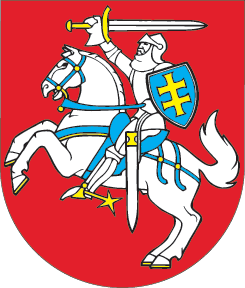 LIETUVOS RESPUBLIKOSELEKTRONINIŲ PINIGŲ IR ELEKTRONINIŲ PINIGŲ ĮSTAIGŲ ĮSTATYMO 
NR. XI-1868 15 STRAIPSNIO PAKEITIMOĮSTATYMAS2020 m. gegužės 21 d. Nr. XIII-2962Vilnius1 straipsnis. 15 straipsnio pakeitimasPakeisti 15 straipsnio 9 dalį ir ją išdėstyti taip: „9. Apie licencijos galiojimo panaikinimą arba sustabdymą ir sustabdymo panaikinimą priežiūros institucija skelbia savo interneto svetainėje. Apie licencijos galiojimo panaikinimą arba sustabdymą ir sustabdymo panaikinimą, įskaitant licencijos galiojimo panaikinimo ar sustabdymo priežastis, priežiūros institucija praneša Europos bankininkystės institucijai Europos Komisijos priimtų deleguotųjų teisės aktų, kaip nurodyta Direktyvos (ES) 2015/2366 15 straipsnio 4 ir 5 dalyse, nustatyta tvarka.“2 straipsnis. Įstatymo įsigaliojimasŠis įstatymas įsigalioja 2020 m. birželio 15 d.Skelbiu šį Lietuvos Respublikos Seimo priimtą įstatymą.Respublikos Prezidentas	Gitanas Nausėda